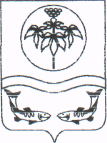 АДМИНИСТРАЦИЯОЛЬГИНСКОГО МУНИЦИПАЛЬНОГО РАЙОНАПРИМОРСКОГО КРАЯРАСПОРЯЖЕНИЕВнесение изменений в Распоряжение администрации от 31.07.2018 № 125-р «О распределении иных межбюджетных трансфертов на поддержку мер по обеспечении сбалансированности на 2018 год»В соответствии с Положением  «О бюджетном  устройстве, бюджетном процессе и межбюджетных отношениях в Ольгинском муниципальном  районе»,  утвержденным  Решением  Думы  Ольгинского  муниципального  района от   15.12.2016 г. № 398, на основании Устава:1. Внести в распоряжение администрации от 31.07.2018 № 125-р «О распределении иных межбюджетных трансфертов на поддержку мер по обеспечении сбалансированности на 2018 год» следующие изменения:1.1 абзац  2 пункта 2 читать в новой редакции: «бюджету Молдавановского сельского поселения на сумму 88,00 тыс. руб.- для недопущения возникновения кредиторской задолженности по выплате заработной платы сотрудникам администрации Молдавановского сельского поселения»;1.2. абзац  3 пункта 2 читать в новой редакции:«бюджету Тимофеевского сельского поселения на сумму 74,00 тыс. руб. .- для недопущения возникновения кредиторской задолженности по выплате заработной платы сотрудникам администрации Тимофеевского сельского поселения»;2. Довести настоящее распоряжение до главных распорядителей средств бюджета Ольгинского муниципального района и разместить на официальном сайте администрации Ольгинского муниципального  района.3. Настоящее распоряжение вступает в силу со дня его подписания.4. Контроль за исполнением настоящего распоряжения оставляю за собой.Глава Ольгинского муниципального района -глава администрации муниципального района                                      С.С. Басок24.09.2018г.пгт Ольга№158-р